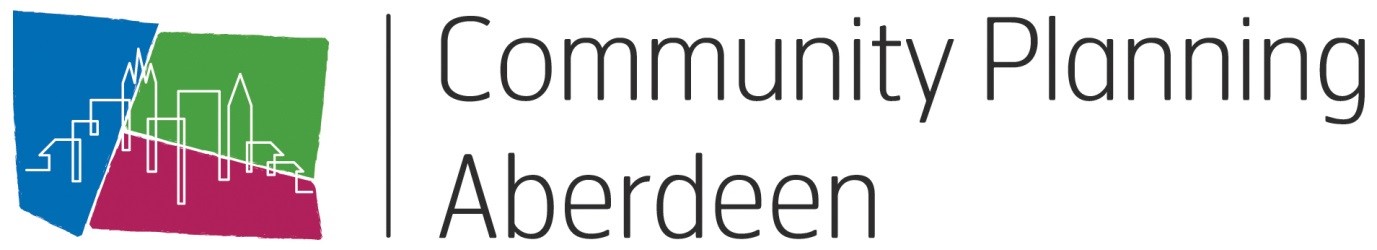 Tillydrone, Seaton and Woodside Priority Neighbourhood Partnership  Meeting 27th September 6.00pm, SHMU, Station Road and onlineA G E N D A Welcome and introductions						All Minutes from previous meeting 24th May 2023			ChairApproval ActionsMatters arising Youth Movement / Involvement					Brian WebbEasy Read Locality Plan                                                      Jade LeydenCommunity Discussion							AllProject UpdatesPartner Updates (new initiatives)			AllAOCB 									ChairCommunity RepresentationFor informationLink to Community Planning page Improvement Projects – Community Planning AberdeenFuture Meetings;27th September, Tillydrone Community Campus, 6.30pm8th November, Tillydrone Community Campus, 6.30pm20th December, Tillydrone Community Campus, 6.30pm